УКРАЇНАПАВЛОГРАДСЬКА   МІСЬКА  РАДАДНІПРОПЕТРОВСЬКОЇ  ОБЛАСТІ( ------ сесія   VIIІ  скликання)РІШЕННЯвід    16.11.2021р.               					  №     ______/VІІІПро внесення змін до рішення № 2008-62/VІІвід 16.01.2020 року «Про затвердження списку присяжних»	Згідно зі ст.ст. 19, 144 Конституції України, ст. 25,  ч.1 ст. 59,  Закону України «Про місцеве самоврядування в Україні», ст. 64-65, 66 Закону України «Про судоустрій і статус суддів», розглянувши подання територіального управління Державної судової адміністрації України в Дніпропетровській області від 03.09.2021 № 4644/21 та подання від  22.09.2021 року № 4793/21,   Павлоградська міська рада,ВИРІШИЛА:Внести до рішення Павлоградської міської ради від 16.01.2020 року №2008-62/VІІ «Про затвердження списку присяжних» такі зміни:виключити зі списку присяжних Василенко Аліну Іванівну у зв'язку з тим, що її увільнено від виконання обов’язків присяжного Павлоградського міськрайонного суду Дніпропетровської області відповідно до статті 66 Закону України «Про судоустрій та статус суддів».включити до списку присяжних Семенюту Людмилу Володимирівну, як особу яка постійно проживає на території, на яку поширюється юрисдикція Павлоградського міськрайонного суду Дніпропетровської області, відповідає вимогам статті 65 Закону України «Про судоустрій і статус суддів» і дала згоду бути присяжним.    Контроль за виконанням даного рішення покласти на постійну депутатську комісію з питань законності, депутатської етики, охорони громадського порядку, зв'язків з громадськими організаціями та ЗМІ.Міський голова 									А.О.ВершинаРішення підготував:Начальник  юридичного відділувиконавчого комітету Павлоградської міської ради		 		О.І.ЯлиннийСекретар міської ради								С.А.ОстренкоКеруючий справамивиконавчого комітету							           С.М. Шумілова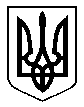 